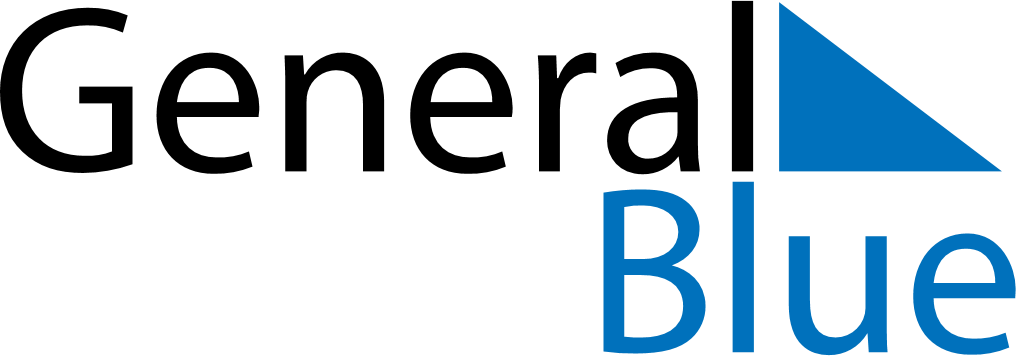 June 2025June 2025June 2025June 2025June 2025June 2025UgandaUgandaUgandaUgandaUgandaUgandaMondayTuesdayWednesdayThursdayFridaySaturdaySunday12345678Martyr’s DayFeast of the Sacrifice (Eid al-Adha)9101112131415National Heroes Day161718192021222324252627282930NOTES